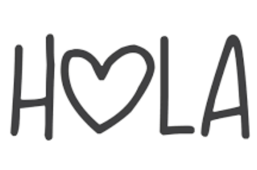 ✏ Suis les consignes suivantes pour compléter ton cahier d’espagnol. 📲 Utilise un smartphone pour scanner les QR codes et accéder aux documents. ✅ Le travail sera vérifié et corrigé au prochain cours.Dans ton cahier, écris la date du jour en espagnol : « la fecha de hoy es … »Colle les fiches n°1 et 2. Entraîne-toi à lire toutes les phrases pour communiquer en classe en espagnol. Scanne le QR code pour écouter l’alphabet en espagnol. Entraîne-toi à répéter et apprends-le par cœur.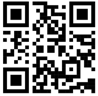 Colle l’alphabet dans ton cahier (fiche n°3)Écoute la chanson de l’alphabet des prénoms.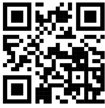 Scanne le QR code et découvre les prénoms manquants. En suivant les exemples : B de Beatriz…, D de David…, note les prénoms manquants sur ton cahier. 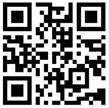 Entraîne-toi à épeler ton prénom et ton nom :« Mi nombre se escribe… »« Mi apellido se escribe… »Scanne le QR Code pour accéder au Padlet. Padlet est un mur virtuel sur lequel tu vas pouvoir déposer ton audio. Clique sur le + en bas pour créér ta publication et écris ton nom et ton prénom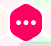 Sélectionne le symboleClique sur « enregistreur audio »Enregistre ton audio et publie-le sur le mur : « Hola, profesora, mi nombre se escribe… », « Mi apellido se escribe… ».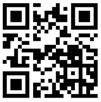 